お申込みは下記URLより専用フォームにてお申込み頂くか、下記メール添付用専用申込書をご利用ください。近藤剛中小企業診断士事務所　　代表　近藤剛宛　　　　　　　E-mail：　t.kondo0726@gmail.com※1、2　該当する選択肢に〇をつけてください（複数選択可）※3　参加希望の場合、表の□を☑（チェックマーク）にご変更ください。※4、5　該当する選択肢に〇をつけてください（複数選択可）※本申込書にご記入いただきました個人情報につきましては、本セミナー並びに近藤剛中小企業診断士事務所よりの各種情報提供の目的のみに使用いたします。ご記入頂いたメールアドレスに当事務所から情報をお送りすることを拒否される場合は、下の□を☑（チェックマーク）にご変更ください。※受講票は発行いたしませんのでご了承ください。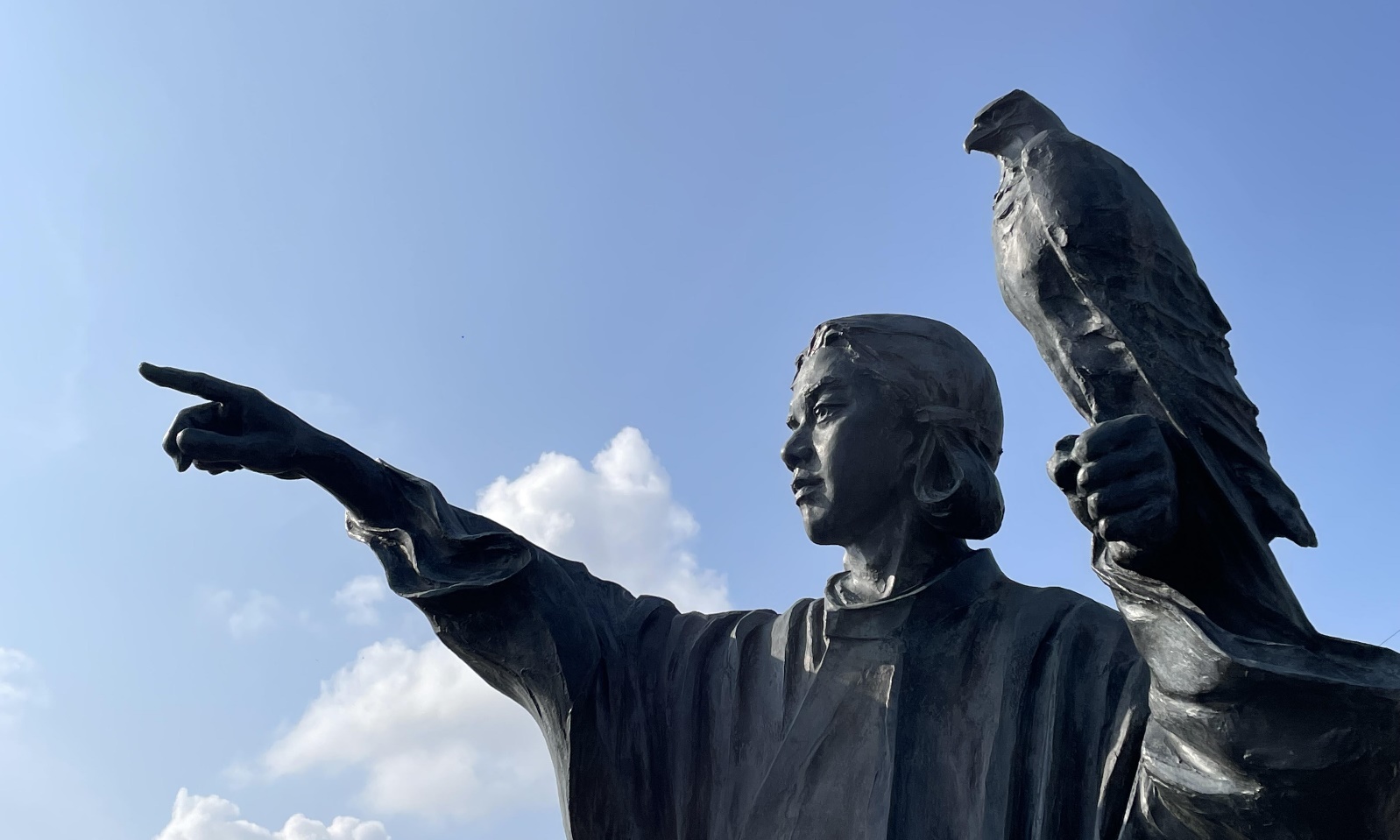 フリガナご経験職種※1経営、人事、営業、生産、財務、その他お名前ご経験業種※2製造、卸、小売、サービス、その他TELメールアドレスNo.月日（曜日）時間内容参加希望※3１回目8/14（日）10：00～12：00オリエンテーション２回目8/14（日）13：00～15：00事例１（2021年度：令和3年度）３回目8/21（日）10：00～12：00事例２（2021年度：令和3年度）４回目8/21（日）13：00～15：00事例３（2021年度：令和3年度）５回目8/28（日）10：00～12：00事例４（2021年度：令和3年度）６回目9/11（日）10：00～12：00事例４（2019年度：令和元年度）７回目9/11（日）13：00～15：00事例２（2019年度：令和元年度）８回目9/18（日）10：00～12：00事例１（2019年度：令和元年度）９回目9/18（日）13：00～15：00事例３（2019年度：令和元年度）得意な事例※4事例１、事例２、事例３、事例４苦手な事例※5事例１、事例２、事例３、事例４ご受験回数第１次試験回第2次試験回◆受験勉強でのお困りごと※受験勉強で困っていることがございましたら、お気兼ねなくお聞かせください。◆ご要望およびご質問※講義内容のご要望や試験や中小企業診断士についてのご質問がございましたら、ご自由にご記入ください。◆合格後に実現したいこと私はメールの受取を拒否します